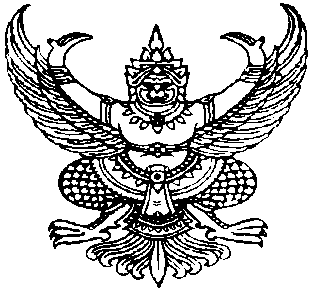 ประกาศองค์การบริหารส่วนตำบลกะเปียดเรื่อง  รับสมัครบุคคลเพื่อสรรหาและเลือกสรรเป็นพนักงานจ้าง----------------------------	ด้วยองค์การบริหารส่วนตำบลกะเปียด อำเภอฉวาง จังหวัดนครศรีธรรมราช มีความประสงค์จะรับสมัครบุคคลเพื่อสรรหาและเลือกสรรเป็นพนักงานจ้าง รวม ๒ ตำแหน่ง ๒ อัตรา ตามแผนอัตรากำลัง ๓ ปี ประจำปีงบประมาณ พ.ศ.๒๕๕๘ – ๒๕๖๐ แก้ไขเพิ่มเติม (ฉบับที่ ๓) ประกาศ ณ วันที่ ๑ เดือนกันยายน        พ.ศ.๒๕๕๙ 	อาศัยอำนาจตามประกาศคณะกรรมการพนักงานส่วนตำบลจังหวัดนครศรีธรรมราชเรื่องหลักเกณฑ์เกี่ยวกับพนักงานจ้างลงวันที่๒๖เดือนกรกฎาคมพ.ศ.๒๕๔๗, ประกาศคณะกรรมการกลางพนักงานส่วนตำบล เรื่อง มาตรฐานทั่วไปเกี่ยวกับพนักงานจ้าง (ฉบับที่ ๓) ลงวันที่ ๑๐ เดือนกรกฎาคม พ.ศ.๒๕๕๗ และที่แก้ไขเพิ่มเติมถึงฉบับปัจจุบัน หมวด ๒ การกำหนดตำแหน่ง การจ้าง ข้อ ๕ ข้อ ๖ ข้อ ๘ ข้อ ๙ หมวด ๔ การสรรหา และการเลือกสรร ข้อ ๑๘ ข้อ ๑๙ และข้อ ๒๐ จึงประกาศรับสมัครบุคคลเพื่อสรรหาและเลือกสรรเป็นพนักงานจ้าง ประเภทพนักงานจ้างตามภารกิจสังกัดองค์การบริหารส่วนตำบลกะเปียดอำเภอฉวางจังหวัดนครศรีธรรมราช   ในตำแหน่งและอัตราดังต่อไปนี้	๑.  ประเภทตำแหน่งของพนักงานจ้าง		ก. พนักงานจ้างตามภารกิจ (ตำแหน่งสำหรับผู้มีคุณวุฒิ/ทักษะ)จำนวน ๒ตำแหน่ง ๒ อัตรา  ดังนี้			สังกัดสำนักงานปลัดอบต.			๑.ตำแหน่ง ผู้ช่วยครูผู้ดูแลเด็ก (คุณวุฒิ)		จำนวน  ๑  อัตรา			(ศูนย์พัฒนาเด็กเล็กบ้านคลองไชยเหนือ)			๒.ตำแหน่ง ผู้ช่วยครูผู้ดูแลเด็ก (ทักษะ)		จำนวน  ๑  อัตรา			(ศูนย์พัฒนาเด็กเล็กวัดกะเปียด)			(รายละเอียดปรากฏอยู่ในรายละเอียดเกี่ยวกับการรับสมัครแนบท้ายประกาศนี้)		ข. พนักงานจ้างตามภารกิจ (ตำแหน่งสำหรับผู้มีทักษะ)จำนวน ๑ตำแหน่ง ๑ อัตรา  ดังนี้		สังกัดกองช่าง			๓.ตำแหน่ง พนักงานขับเครื่องจักรกลขนาดเบา (รถบรรทุกน้ำ)จำนวน ๑ อัตรา			(รายละเอียดปรากฏอยู่ในรายละเอียดเกี่ยวกับการรับสมัครแนบท้ายประกาศนี้)/๒. คุณสมบัติ...-๒-	๒.  คุณสมบัติของผู้มีสิทธิสมัคร 	ก. คุณสมบัติทั่วไปของผู้สมัคร		ผู้สมัครต้องมีคุณสมบัติและไม่มีลักษณะต้องห้าม ตามประกาศคณะกรรมการพนักงานส่วนตำบลจังหวัดนครศรีธรรมราช  เรื่องหลักเกณฑ์เกี่ยวกับพนักงานจ้าง ลงวันที่๒๖กรกฎาคม๒๕๔๗  ข้อ ๔   ดังนี้ 		(๑)  มีสัญชาติไทย		(๒)  มีอายุไม่ต่ำกว่าสิบแปดปี และไม่เกินหกสิบปี  			(๓)  ไม่เป็นบุคคลล้มละลาย			(๔)  ไม่เป็นผู้มีกายทุพพลภาพจนไม่สามารถปฏิบัติหน้าที่ได้ ไร้ความสามารถ หรือจิตฟั่นเฟือนไม่สมประกอบ หรือเป็นโรคตามที่กำหนดไว้ในประกาศกำหนดโรคที่เป็นลักษณะต้องห้ามเบื้องต้น สำหรับพนักงานส่วนตำบล				(ก)  โรคเรื้อนในระยะติดต่อหรือในระยะที่ปรากฏอาการเป็นที่รังเกียจแก่สังคม				(ข)  วัณโรคในระยะอันตราย				(ค)  โรคเท้าช้างในระยะที่ปรากฏอาการ เป็นที่รังเกียจแก่สังคม				(ง)  โรคติดยาเสพติดให้โทษ				(จ)  โรคพิษสุราเรื้อรัง			(๕)  ไม่เป็นผู้ดำรงตำแหน่งทางการเมือง กรรมการพรรคการเมือง หรือเจ้าหน้าที่ในพรรคการเมือง			(๖)  ไม่เป็นผู้ดำรงตำแหน่งผู้บริหารท้องถิ่น คณะผู้บริหารท้องถิ่น สมาชิกสภาท้องถิ่น			(๗)  ไม่เป็นผู้เคยต้องรับโทษจำคุกโดยคำพิพากษาถึงที่สุด ให้จำคุกเพราะกระทำความผิดทางอาญา เว้นแต่เป็นโทษสำหรับความผิดที่ได้กระทำโดยประมาท หรือความผิดลหุโทษ			(๘)  ไม่เป็นผู้เคยถูกลงโทษให้ออก ปลดออก หรือไล่ออกจากราชการ รัฐวิสาหกิจ หรือหน่วยงานอื่นของรัฐ			(๙)  ไม่เป็นข้าราชการหรือลูกจ้างของส่วนราชการ พนักงานหรือลูกจ้างของหน่วยงานอื่นของรัฐ รัฐวิสาหกิจ หรือพนักงานหรือลูกจ้างของราชการส่วนท้องถิ่น		องค์การบริหารส่วนตำบลกะเปียด จะไม่รับสมัครและไม่ให้เข้ารับการเลือกสรร สำหรับพระภิกษุ สามเณร ตามหนังสือของกรมสารบรรณ คณะรัฐมนตรีฝ่ายบริหาร ที่ นว ๘๙/๒๕๐๑ และตามความในข้อ ๕ ของคำสั่งมหาเถรสมาคม ลงวันที่ ๒๒ กันยายน ๒๕๒๑/๓. อัตราค่าตอบแทน...-๓-		ข.คุณสมบัติเฉพาะตำแหน่ง หน้าที่ความรับผิดชอบและลักษณะงานที่ปฏิบัติ	ผู้สมัครสอบแข่งขันตำแหน่งใด จะต้องเป็นผู้มีคุณสมบัติเฉพาะตำแหน่งนั้น ตามที่คณะกรรมการพนักงานส่วนตำบลจังหวัดนครศรีธรรมราชกำหนด และให้เป็นไปตามรายละเอียด ภาคผนวกกแนบท้ายประกาศรับสมัครการสรรหาและเลือกสรรนี้๓.  อัตราค่าตอบแทนที่ได้รับสำหรับตำแหน่งพนักงานจ้างตามภารกิจ 	๑) ตำแหน่งผู้ช่วยครูผู้ดูแลเด็ก(ศพด.บ้านคลองไชยเหนือ/คุณวุฒิ)จะได้รับอัตราค่าตอบแทน ๑๕,๘๐๐ บาท ๒) ตำแหน่งผู้ช่วยครูผู้ดูแลเด็ก (ศพด.วัดกะเปียด/ทักษะ)จะได้รับอัตราค่าตอบแทน ๙,๔๐๐ บาท 	๓) ตำแหน่ง พนักงานขับเครื่องจักรกลขนาดเบา (ทักษะ)จะได้รับอัตราค่าตอบแทน ๙,๔๐๐ บาท 	อัตราค่าตอบแทน ตามข้อ ๓ยังไม่รวมเงินเพิ่มการครองชีพชั่วคราว (หรือตามอัตราค่าตอบแทนตามการปรับโครงสร้างอัตราเงินเดือนของพนักงานส่วนท้องถิ่นและพนักงานจ้าง ยกเว้นตำแหน่งผู้ช่วยครูผู้ดูแลเด็ก (ศพด.บ้านคลองไชยเหนือ/คุณวุฒิ)๔.  กำหนด วัน เวลา และสถานที่รับสมัคร	ผู้ประสงค์จะสมัครเข้ารับการสรรหาและเลือกสรรเป็นพนักงานจ้าง ติดต่อขอรับใบสมัคร           และยื่นใบสมัครด้วยตนเอง ในระหว่างวันที่ ๑๖ – ๒๖ เดือนธันวาคม พ.ศ.๒๕๕๙  ในวันและเวลาราชการ              ณ สำนักงานปลัด (งานการเจ้าหน้าที่) ที่ทำการองค์การบริหารส่วนตำบลกะเปียด อำเภอฉวาง จังหวัดนครศรีธรรมราชสามารถสอบถามรายละเอียดได้ที่ เบอร์โทรศัพท์ ๐ ๗๕๔๖ ๖๒๑๖ หรือwww.kapead.go.th๕.  เอกสารและหลักฐานที่ต้องนำมายื่นในการสมัคร	ผู้สมัครเข้ารับการเลือกสรร ต้องยื่นใบสมัครด้วยตนเองต่อเจ้าหน้าที่รับสมัครพร้อมเอกสารและหลักฐานซึ่งผู้สมัครได้รับรองสำเนาถูกต้อง และลงลายมือชื่อกำกับไว้ในเอกสารและหลักฐานทุกฉบับดังนี้	๑)  รูปถ่ายหน้าตรง ไม่สวมหมวก และไม่ใส่แว่นตาดำ ถ่ายมาแล้วไม่เกิน ๖ เดือนขนาด ๑ นิ้ว   และให้ผู้สมัครลงนามรับรองหลังรูปด้วย	จำนวน  ๓  รูป	๒)  สำเนาบัตรประจำตัวประชาชน     	จำนวน  ๑  ฉบับ   	๓)  สำเนาทะเบียนบ้าน                	จำนวน  ๑ ฉบับ  	๔) * ใบรับรองแพทย์จากโรงพยาบาลของรัฐ หรือสถานพยาบาลเอกชน ที่แสดงว่าไม่เป็นโรคที่ต้องห้าม หรือเป็นโรคตามที่กำหนดไว้ในประกาศกำหนดโรคที่เป็นลักษณะต้องห้ามเบื้องต้น สำหรับพนักงานส่วนตำบลของประกาศนี้ (ตามประกาศก.อบต.จังหวัดนครศรีธรรมราช เรื่อง หลักเกณฑ์และเงื่อนไขเกี่ยวกับพนักงานจ้าง ลงวันที่๒๖ กรกฎาคม ๒๕๔๗ และแก้ไขเพิ่มเติมโดยประกาศถึงปัจจุบัน) ซึ่งออกให้ไม่เกิน ๑ เดือน นับถึงวันยื่นใบสมัคร  (ใช้ตัวจริง)     จำนวน    ๑    ฉบับ/๗) มีหนังสือรับรอง...-๔-	๕) สำเนาหลักฐานการศึกษา 	จำนวน    ๑    ฉบับ (สำเนาวุฒิการศึกษา และระเบียนแสดงผลการเรียนที่แสดงว่าเป็นผู้มีวุฒิการศึกษาตรงกับคุณสมบัติเฉพาะตำแหน่งที่ประกาศรับสมัคร และจะต้องสำเร็จการศึกษาได้รับอนุมัติจากผู้มีอำนาจอนุมัติภายในวันปิดรับสมัคร) 	๖)  สำเนาหลักฐานอื่น  ๆ    เช่น  ใบสำคัญการสมรส  ใบเปลี่ยนชื่อตัว – หรือชื่อสกุล  (ถ้ามี)  จำนวน  ๑  ฉบับ๗) * มีหนังสือรับรองการทำงานจากนายจ้าง หรือหน่วยงานซึ่งระบุถึงลักษณะงานที่ได้ปฏิบัติ มีความรู้ความสามารถและทักษะในงานที่ปฏิบัติไม่ต่ำกว่า ๕ ปี  **เฉพาะผู้สมัครตำแหน่งพนักงานขับเครื่องจักรกลขนาดเบา (รถบรรทุกน้ำ) ซึ่งเป็นตำแหน่งสำหรับผู้มีทักษะเฉพาะบุคคล ที่ไม่ได้ผ่านการศึกษาในสถาบันการศึกษาใดเป็นการเฉพาะ  (ใช้ตัวจริง)    		จำนวน  ๑  ฉบับ ๘) * มีหนังสือรับรองการทำงานจากนายจ้าง หรือหน่วยงานซึ่งระบุถึงลักษณะงานที่ได้ปฏิบัติงาน หรือเคยปฏิบัติงานเกี่ยวกับการทำงานดูแลพัฒนาเด็กปฐมวัยของท้องถิ่น ติดต่อกันมาแล้วไม่น้อยกว่า ๓ ปี**เฉพาะผู้สมัครตำแหน่งครูผู้ช่วยผู้ดูแลเด็ก (ศพด.บ้านคลองไชยเหนือ/ผู้มีคุณวุฒิ)  (ใช้ตัวจริง)  จำนวน  ๑  ฉบับ ๙) * มีหนังสือรับรองการทำงานจากนายจ้าง หรือหน่วยงานซึ่งระบุถึงลักษณะงานที่ได้ปฏิบัติ มีความรู้ความสามารถและทักษะในงานที่ปฏิบัติไม่ต่ำกว่า ๕ ปี  **เฉพาะผู้สมัครตำแหน่งผู้ช่วยครูผู้ดูแลเด็ก (ศพด.วัดกะเปียด) ซึ่งเป็นตำแหน่งสำหรับผู้มีทักษะเฉพาะบุคคล ที่ไม่ได้ผ่านการศึกษาในสถาบันการศึกษาใดเป็นการเฉพาะ  (ใช้ตัวจริง)    	จำนวน  ๑  ฉบับ ๑๐)  สำเนาใบอนุญาตขับรถ ตามที่กรมการขนส่งกำหนด (ประเภทที่ ๒) ไม่น้อยกว่า ๕ ปี(สำหรับตำแหน่งพนักงานขับเครื่องจักรกลขนาดเบา)  		จำนวน   ๑   ฉบับ  	๑๑) สำเนาหลักฐานเกี่ยวกับการเกณฑ์ทหาร (ส.ด.๙) (ถ้ามี) *ใช้เฉพาะผู้สมัครชาย*จำนวน  ๑   ฉบับ	หมายเหตุ  ผู้สมัครเข้ารับการเลือกสรร จะต้องรับผิดชอบในการตรวจสอบและรับรองตนเองว่าเป็นผู้มีคุณสมบัติตรงตามประกาศรับสมัครและต้องกรอกรายละเอียดต่าง ๆให้ถูกต้องครบถ้วนตรงตามความเป็นจริงในกรณีที่มีความผิดพลาดอันเกิดจากผู้สมัครหรือตรวจสอบพบว่าเอกสารและหลักฐานซึ่งผู้สมัครนำมายื่นไม่ตรงหรือไม่เป็นไปตามประกาศรับสมัครขององค์การบริหารส่วนตำบลกะเปียดจะถือว่าผู้สมัครเข้ารับการเลือกสรรเป็นผู้ขาดคุณสมบัติ  ในการสมัครเข้ารับการเลือกสรรครั้งนี้มาตั้งแต่ต้น และหรือไม่มีสิทธิ์ได้รับการบรรจุและแต่งตั้งดำรงตำแหน่งเป็นพนักงานจ้างสำเนาเอกสารทุกชนิด  ตามข้อ ๑ – ๙  ให้ใช้กระดาษขนาด A4 เท่านั้น ผู้สมัครจะต้องมายื่นใบสมัครด้วยตนเองต่อเจ้าหน้าที่รับสมัครพร้อมด้วยเอกสารหลักฐานซึ่งในสำเนาหลักฐานทุกฉบับให้ผู้สมัครเขียนคำรับรองสำเนาถูกต้อง และลงชื่อกำกับด้วยตนเอง ยกเว้น ข้อ ๕ (๔)(๗)(๘)(๙)ให้ใช้ตัวจริง/๘. กำหนด...-๕-๖.  ค่าธรรมเนียมการสมัคร	ผู้สมัครจะต้องเสียค่าธรรมเนียมในการสมัคร ในอัตรา ๑๐๐ บาท (ค่าธรรมเนียมการสมัคร จะไม่จ่ายคืนไม่ว่ากรณีใด ๆ) และผู้สมัครมีสิทธิ์สมัครได้เพียงตำแหน่งเดียวเท่านั้น๗.  การประกาศรายชื่อผู้มีสิทธิ์เข้ารับการเลือกสรร	องค์การบริหารส่วนตำบลกะเปียดอำเภอฉวาง จังหวัดนครศรีธรรมราช  จะประกาศรายชื่อผู้มีสิทธิ์เข้ารับการเลือกสรรในวันที่๒๗ธันวาคม ๒๕๕๙  โดยปิดประกาศไว้ณป้ายประชาสัมพันธ์ขององค์การบริหารส่วนตำบลกะเปียด และทางเว็บไซต์www.kapead.go.th๘.  กำหนดวัน เวลา และสถานที่ทำการเลือกสรร	คณะกรรมการดำเนินการสรรหาและเลือกสรร  จะดำเนินการเลือกสรรในวันอังคาร ที่ ๒๘ธันวาคม ๒๕๕๙ เวลา ๐๙.๐๐ น. เป็นต้นไป ณ ที่ทำการองค์การบริหารส่วนตำบลกะเปียด อำเภอฉวาง          จังหวัดนครศรีธรรมราช๙.  หลักเกณฑ์และวิธีการสรรหาและเลือกสรรบุคคล	หลักเกณฑ์การเลือกสรรบุคคล  แบ่งออกเป็น ๓ ภาค  ดังนี้		๙.๑ ภาคความรู้ ความสามารถทั่วไป (ภาค ก.)โดยวิธีสอบข้อเขียน (คะแนนเต็ม ๕๐ คะแนน)		๙.๒ภาคความรู้ ความสามารถที่ใช้เฉพาะตำแหน่ง (ภาค ข.)โดยวิธีสอบข้อเขียน		     (คะแนนเต็ม ๕๐ คะแนน)			๙.๓ภาคความเหมาะสมกับตำแหน่ง (ภาค ค.)โดยวิธีสอบสัมภาษณ์และสอบปฏิบัติ(คะแนนเต็ม ๑๐๐ คะแนน)	การดำเนินการสรรหาและเลือกสรรบุคคล จะยึดหลักสมรรถนะ ความเท่าเทียมในโอกาส และประโยชน์ของทางราชการเป็นสำคัญ ด้วยกระบวนการที่ได้มาตรฐาน ยุติธรรม และโปร่งใส เพื่อรองรับการตรวจสอบตามแนวทางการบริหารกิจการบ้านเมืองที่ดี  รายละเอียดตามภาคผนวกขแนบท้ายประกาศรับสมัครการสรรหาและเลือกสรรนี้	**หมายเหตุตำแหน่งผู้ช่วยครูผู้ดูแลเด็ก จะต้องสอบภาค ก และภาค ข  โดยวิธีสอบข้อเขียน และสอบภาค ค  โดยวิธีสอบสัมภาษณ์และสอบปฏิบัติ ***ยกเว้นตำแหน่ง พนักงานขับเครื่องจักรกลขนาดเบา ให้ดูรายละเอียดการสอบตามภาคผนวก ข***/๑๑. การประกาศ...-๖-๑๐.  เกณฑ์การตัดสินและเงื่อนไขการจ้าง	ผู้ที่จะถือว่าเป็นผู้ผ่านการเลือกสรร จะต้องเป็นผู้สอบได้คะแนนในภาคความรู้ ความสามารถทั่วไป        (ภาค ก.) ภาคความรู้ ความสามารถที่ใช้เฉพาะตำแหน่ง (ภาค ข.)และภาคความเหมาะสมกับตำแหน่ง (ภาค ค.)   ที่สอบตามหลักสูตรแต่ละภาคไม่ต่ำกว่าร้อยละหกสิบหรือตามที่คณะกรรมการดำเนินการคัดเลือกจะพิจารณาตามความเหมาะสมโดยองค์การบริหารส่วนตำบลกะเปียด  จะยึดหลัก "สมรรถนะ"  ที่จำเป็นต้องใช้สำหรับการปฏิบัติงานในตำแหน่งตามที่องค์การบริหารส่วนตำบลกำหนด เช่น ความรู้ของบุคคล ความสามารถหรือทักษะเฉพาะของบุคคล คุณลักษณะอื่น ๆ ของบุคคลซึ่งจำเป็นหรือเหมาะสมต่อการปฏิบัติงาน 	องค์การบริหารส่วนตำบลกะเปียด จะมีคำสั่งจ้างผู้ที่ได้รับการเลือกสรร เป็นพนักงานจ้างตามภารกิจ       มีระยะเวลาการจ้างคราวละไม่เกิน ๔ ปี เมื่อได้รับความเห็นชอบจากคณะกรรมการพนักงานส่วนตำบล (ก.อบต.จังหวัดนครศรีธรรมราช) ตามลำดับที่ได้ขึ้นบัญชีไว้ และได้ตรวจสอบว่าผู้ที่ได้รับการจ้างเป็นผู้มีคุณสมบัติทั่วไปของพนักงานจ้าง และคุณสมบัติเฉพาะตำแหน่งตามที่ ก.อบต.จังหวัดนครศรีธรรมราช กำหนด  ทั้งนี้ หากตรวจสอบพบภายหลังว่าบุคคลดังกล่าวขาดคุณสมบัติ หรือมีคุณสมบัติไม่ตรงตามที่กำหนด องค์การบริหารส่วนตำบลกะเปียด  อาจถอนรายชื่อออกจากบัญชีรายชื่อผู้ผ่านการเลือกสรร ๑๑.  การประกาศบัญชีรายชื่อผู้ผ่านการเลือกสรร	องค์การบริหารส่วนตำบลกะเปียด อำเภอฉวาง จังหวัดนครศรีธรรมราช จะประกาศบัญชีรายชื่อผู้ผ่านการเลือกสรร โดยเรียงตามลำดับผู้ที่ได้คะแนนสูงสุดตามตำแหน่งที่สมัครในวันที่๒๙ เดือนธันวาคม พ.ศ.๒๕๕๙โดยจะปิดประกาศไว้ณ ป้ายประชาสัมพันธ์ขององค์การบริหารส่วนตำบลกะเปียด และทางเว็บไซต์www.kapead.go.th๑๒.  การขึ้นบัญชีและการยกเลิกบัญชี	๑๒.๑ การขึ้นบัญชีรายชื่อผู้ผ่านการเลือกสรร จะเรียงตามลำดับที่จากผู้ผ่านการเลือกสรรที่ได้คะแนนสูงสุดลงมาตามลำดับ ถ้าคะแนนเท่ากัน ผู้สอบได้คะแนนภาคความเหมาะสมกับตำแหน่ง(ภาค ค.)มากกว่าเป็นผู้อยู่ในลำดับที่สูงกว่า ถ้าคะแนนภาคความเหมาะสมกับตำแหน่ง(ภาค ค.)เท่ากัน ผู้ได้คะแนนภาคความรู้ความสามารถที่ใช้เฉพาะตำแหน่ง(ภาค ข.)มากกว่าเป็นผู้อยู่ในลำดับที่สูงกว่า ถ้ายังคงได้คะแนนเท่ากันอีก ก็ให้ผู้ที่ได้รับเลขประจำตัวสอบก่อนเป็นผู้ที่อยู่ในลำดับที่สูงกว่า	๑๒.๒ องค์การบริหารส่วนตำบลกะเปียด จะขึ้นบัญชีผู้ผ่านการเลือกสรรแต่ละตำแหน่ง โดยกำหนดให้บัญชีมีอายุไม่เกิน ๑ ปีนับตั้งแต่วันที่ประกาศขึ้นบัญชี แต่ถ้ามีการสรรหาและเลือกสรรอย่างเดียวกันนั้นอีก และได้ขึ้นบัญชีผู้ผ่านการเลือกสรรได้ใหม่แล้ว บัญชีผู้ผ่านการเลือกสรรครั้งก่อนเป็นอันยกเลิก /ทั้งนี้...-๗-	๑๒.๓ ผู้นั้นไม่มารายงานตัวต่อองค์การบริหารส่วนตำบลกะเปียด หรือไม่อาจปฏิบัติหน้าที่ตามกำหนดเวลาตามสัญญาจ้าง ให้ถือว่าผู้นั้นสละสิทธิ์ในการบรรจุแต่งตั้ง เว้นแต่มีเหตุจำเป็นและได้มีหนังสือส่งไปทางไปรษณีย์ลงทะเบียน แจ้งให้ทราบล่วงหน้าไม่น้อยกว่า ๑๐ วัน นับตั้งแต่วันที่ที่ไปรษณีย์รับลงทะเบียน๑๓.  ระยะเวลาการจ้าง	พนักงานจ้างตามภารกิจ มีกำหนดการทำสัญญาจ้างไม่เกินคราวละ ๔ ปี โดยจะพิจารณาต่อสัญญาจ้างสำหรับผู้ที่มีผลการปฏิบัติงานดีมีประสิทธิภาพและประสิทธิผลในการปฏิบัติงานเหมาะสม ตามระเบียบและหลักเกณฑ์ของทางราชการ และขององค์การบริหารส่วนตำบลกะเปียด๑๔.  การจ้างเป็นพนักงานจ้าง	๑๔.๑ พนักงานจ้างตามภารกิจ จะได้รับการจ้างตามลำดับที่ในบัญชีรายชื่อผู้ผ่านการเลือกสรรโดยการทำสัญญาจ้างไม่เกินคราวละ ๔ ปี และต้องผ่านความเห็นชอบให้จ้างพนักงานจ้างจากคณะกรรมการพนักงานส่วนตำบลจังหวัดนครศรีธรรมราช (ก.อบต.จังหวัดนครศรีธรรมราช) เรียบร้อยแล้วเท่านั้น	๑๔.๒ ถ้าผู้ผ่านการเลือกสรรและถึงลำดับที่ที่ได้รับการจ้างมีคุณวุฒิการศึกษาสูงกว่าที่กำหนดไว้ตามประกาศนี้ จะนำมาใช้เพื่อเรียกร้องสิทธิใด ๆ  เพื่อประโยชน์ของตนมิได้	ทั้งนี้   องค์การบริหารส่วนตำบลกะเปียด ดำเนินการสรรหาและเลือกสรรในรูปของคณะกรรมการโดยยึดหลัก “สมรรถนะ” ความรู้ ความสามารถ ความอุตสาหะ ความเสมอภาค และความเป็นธรรม อย่าหลงเชื่อหรือยอมเสียทรัพย์สินให้แก่บุคคลหรือกลุ่มบุคคล หรือผู้ที่อ้างว่าสามารถช่วยเหลือให้สอบได้ และหากผู้ใดทราบเกี่ยวกับการแอบอ้างหรือทุจริตเพื่อให้สอบได้ โปรดแจ้งคณะกรรมการดำเนินการสรรหาและเลือกสรรพนักงานจ้างทราบ เพื่อจักได้ดำเนินการตามกฎหมายต่อไป	จึงประกาศให้ทราบโดยทั่วกัน			  ประกาศ   ณ  วันที่  ๗  เดือนธันวาคม  พ.ศ. ๒๕๕๙ประสาท ถาวร(นายประสาท  ถาวร)นายกองค์การบริหารส่วนตำบลกะเปียดภาคผนวก กคุณสมบัติเฉพาะตำแหน่ง หน้าที่ความรับผิดชอบ และลักษณะงานที่ปฏิบัติแนบท้ายประกาศองค์การบริหารส่วนตำบลกะเปียดเรื่อง  รับสมัครบุคคลเพื่อสรรหาและเลือกสรรเป็นพนักงานจ้างลงวันที่ ๗ เดือนธันวาคม พ.ศ.๒๕๕๙…………………………………………………….ประเภทพนักงานจ้างตามภารกิจ (ตำแหน่งสำหรับผู้มีทักษะ)๑. ตำแหน่ง พนักงานขับเครื่องจักรกลขนาดเบา (รถบรรทุกน้ำ)  สังกัดกองช่าง	หน้าที่ความรับผิดชอบ		ปฏิบัติหน้าที่ขับเครื่องจักรกลขนาดเบา ตลอดจนบำรุงรักษาและแก้ไขข้อขัดข้องเล็ก ๆ น้อย ๆ ของเครื่องจักรกลขนาดเบาชนิดใดชนิดหนึ่ง  ดังต่อไปนี้	 ๑. รถกระบะเทความจุต่ำกว่า ๕ ลูกบาศก์หลา
	 ๒. รถฟาร์มแทร็คเตอร์ทุกชนิด
	 ๓. รถแทรคเตอร์ตัดหญ้า
	 ๔. รถบดล้อยางชนิดขับเคลื่อนด้วยตนเองขนาดต่ำกว่า ๘ตัน
	 ๕. รถอัดฉีด
	 ๖. รถบรรทุกน้ำ
 	๗. รถบรรทุกน้ำมัน
 	๘. รถไม้กวาด
 	๙. รถยกแบบงาแซะ (FORK LIFT) ขนาดไม่เกิน ๕ตัน
 	๑๐. รถยกแบบแครีเครน (KARRY CRANE) ขนาดไม่เกิน ๕ตัน
	๑๑ . รถบดไอน้ำ ขนาดต่ำกว่า ๘ตัน
 	๑๒. รถบดสั่นสะเทือน ขนาดต่ำกว่า ๘ตัน
	๑๓. รถบดล้อเหล็ก ๒ล้อ ขนาดต่ำกว่า ๘ตัน
	๑๔. รถบดล้อเหล็ก ๓ล้อ ขนาดต่ำกว่า ๘ตัน
	๑๕. ลูกกลิ้งตีนแกะชนิดขับเคลื่อนด้วยตัวเอง ขนาดต่ำกว่า ๘ตัน
 	๑๖. รถยกแบบทรัคเครน (TRUCK CRANE) 
	๑๗. เครื่องทำลายคอนกรีต
	๑๘. รถยกกระเช้า
 	๑๙. รถบัสติดแอร์ขนาดเครื่องยนต์ตั้งแต่ ๑๕๐บี.เอช.พี.ขึ้นไป ช่วงยาวระหว่างล้อหน้าถึงล้อหลังตั้งแต่ ๕.๕เมตร และขนาดความยาวของรถทั้งหมดไม่ต่ำกว่า ๑๐เมตร/๒๐. รถซ่อมบำรุง…-๒-		๒๐. รถซ่อมบำรุง		๒๑. ปฏิบัติงานอื่นใดตามที่ผู้บังคับบัญชามอบหมาย		ลักษณะงานที่ปฏิบัติ		มีหน้าที่ ขับเครื่องจักรกลขนาดเบา ตามที่ผู้บังคับบัญชากำหนด ตรวจเช็คสภาพเครื่องจักรกลให้มีสภาพที่จะปฏิบัติงานได้ตามปกติ รวมทั้งดูแลและรักษา แก้ไขข้อขัดข้องเล็ก ๆ น้อย ๆ ของเครื่องจักรกลคันที่ได้รับมอบหมาย และปฏิบัติงานอื่นตามที่ผู้บังคับบัญชามอบหมาย	คุณสมบัติเฉพาะตำแหน่ง 	๑. มีความรู้ ความชำนาญในการขับเครื่องจักรกลขนาดเบาได้เป็นอย่างดี	๒. มีความสามารถและทักษะในงานที่ปฏิบัติมาแล้วเป็นเวลาไม่น้อยกว่า๕ปีโดยจะต้องมีหนังสือรับรองการทำงานจากนายจ้างหรือหน่วยงาน ซึ่งระบุถึงลักษณะงานที่ได้ปฏิบัติ	๓. ได้รับใบอนุญาตขับรถ ตรงตามที่กฎหมายกำหนด หรือตามที่กรมการขนส่งทางบกกำหนด ตามชนิดของเครื่องจักรกลที่กำหนดไว้ในหน้าที่และความรับผิดชอบ		อัตราค่าตอบแทน		จะได้รับค่าตอบแทน ตามบัญชีอัตราค่าตอบแทนพนักงานจ้าง ประเภทพนักงานจ้างตามภารกิจ สำหรับประกาศนียบัตรวิชาชีพ (ปวช.) หรือประกาศนียบัตรที่มีหลักสูตรกำหนดระยะเวลาศึกษาไม่น้อยกว่า ๑ ปีต่อจากวุฒิประกาศนียบัตรมัธยมศึกษาตอนปลาย หรือไม่น้อยกว่า ๓ ปี ต่อจากวุฒิประกาศนียบัตรมัธยมศึกษาตอนต้น หือเทียบเท่า และตำแหน่งสำหรับผู้มีทักษะค่าตอบแทนอัตราเดือนละ ๙,๔๐๐.- บาท (-เก้าพันสี่ร้อยบาทถ้วน-)		เงินเพิ่มการครองชีพชั่วคราว		ตามอัตราค่าตอบแทน ตามการปรับโครงสร้างอัตราเงินเดือนของพนักงานส่วนท้องถิ่นและพนักงานจ้าง		ระยะเวลาการจ้าง		คราวละไม่เกิน ๔ ปี-------------------------------ภาคผนวก กคุณสมบัติเฉพาะตำแหน่ง หน้าที่ความรับผิดชอบ และลักษณะงานที่ปฏิบัติแนบท้ายประกาศองค์การบริหารส่วนตำบลกะเปียดเรื่อง  รับสมัครบุคคลเพื่อสรรหาและเลือกสรรเป็นพนักงานจ้างลงวันที่ ๗  เดือนธันวาคม พ.ศ.๒๕๕๙…………………………………………………….ประเภทพนักงานจ้างตามภารกิจ (ตำแหน่งสำหรับผู้มีคุณวุฒิ)ตำแหน่ง ผู้ช่วยครูผู้ดูแลเด็ก(ศูนย์พัฒนาเด็กเล็กบ้านคลองไชยเหนือ)	หน้าที่ความรับผิดชอบ		ปฏิบัติหน้าที่เกี่ยวกับการจัดประสบการณ์เรียนรู้ การส่งเสริมการเรียนรู้ พัฒนาผู้เรียน ปฏิบัติงานทางวิชาการของศูนย์พัฒนาเด็กเล็ก โดยจะต้องผ่านการเตรียมความพร้อม และพัฒนาอย่างเข้มก่อนแต่งตั้งให้ดำรงตำแหน่งครูเช่นเดียวกับผู้ดำรงตำแหน่งครูผู้ช่วย และปฏิบัติหน้าที่อื่นตามที่ได้รับมอบหมาย	คุณสมบัติเฉพาะสำหรับตำแหน่ง 		๑. มีคุณวุฒิไม่ต่ำกว่าปริญญาตรีทางการศึกษา ทุกสาขาวิชาเอก หรือทางอื่นที่ก.ท. กำหนดเป็นคุณสมบัติเฉพาะตำแหน่งนี้ และ		๒. ได้ปฏิบัติงาน หรือเคยปฏิบัติงานเกี่ยวกับการทำงานดูแลพัฒนาเด็กปฐมวัยของท้องถิ่นติดต่อกันมาแล้วไม่น้อยกว่า ๓ ปี โดยมีหนังสือรับรองการปฏิบัติงานจากนายจ้างหรือหน่วยงาน ซึ่งระบุถึงลักษณะงานและระยะเวลาที่ได้ปฏิบัติงาน (ประสบการณ์ทำงานในโรงเรียนสังกัดองค์กรปกครองส่วนท้องถิ่น) และ		๓. มีใบอนุญาตประกอบวิชาชีพครู 		ลักษณะงานที่ปฏิบัติ		๑. ปฏิบัติงานเกี่ยวกับการจัดประสบการณ์เรียนรู้ และส่งเสริมการเรียนรู้ของผู้เรียนด้วยวิธีการ   ที่หลากหลาย โดยเน้นผู้เรียนเป็นสำคัญ		๒. จัดอบรมสั่งสอนและจัดกิจกรรม เพื่อพัฒนาผู้เรียนให้มีคุณลักษณะที่พึงประสงค์ และคุณลักษณะตามวัย		๓. ปฏิบัติงานวิชาการของศูนย์พัฒนาเด็กเล็ก		๔. ปฏิบัติเกี่ยวกับการจัดระบบการดูแลช่วยเหลือผู้เรียน		๕. ปฏิบัติงานความร่วมมือกับเครือข่ายการพัฒนาเด็กปฐมวัย		๖. ปฏิบัติงานอื่นตามที่ได้รับมอบหมาย		ค่าตอบแทนสำหรับหลักสูตรปริญญาตรีที่มีหลักสูตรกำหนดเวลาศึกษาไม่น้อยกว่า ๕ ปี ต่อจากวุฒิประกาศนียบัตรมัธยมศึกษาตอนปลาย เฉพาะปริญญาที่ ก.พ. กำหนดให้ได้รับเงินเดือนในหลักสูตร ๕ ปี  ค่าตอบแทนอัตราเดือนละ ๑๕,๘๐๐ บาท (หนึ่งหมื่นห้าพันแปดร้อยบาทถ้วน)		ระยะเวลาการจ้าง		คราวละไม่เกิน ๔ ปีภาคผนวก ขเอกสารท้ายประกาศองค์การบริหารส่วนตำบลกะเปียด เรื่อง  การรับสมัครบุคคลเพื่อสรรหาและเลือกสรรเป็นพนักงานจ้างลงวันที่ ๗  เดือนธันวาคม  พ.ศ.๒๕๕๙.................................................................ประเภทพนักงานจ้างตามภารกิจ  (ตำแหน่งสำหรับผู้มีคุณวุฒิ)ตำแหน่ง ผู้ช่วยครูผู้ดูแลเด็ก  (ศูนย์พัฒนาเด็กเล็กบ้านคลองไชยเหนือ)หลักสูตรและวิธีการเลือกสรรวิธีการคัดเลือกจะแบ่งออกเป็น ๓ ภาค  โดยมีรายละเอียดเกี่ยวกับการสอบดังนี้	ภาค ก. ความรู้ ความสามารถทั่วไป ข้อสอบปรนัย (คะแนนเต็ม ๕๐ คะแนน)		๑.วิชาความสามารถทั่วไป (คะแนนเต็ม ๒๕ คะแนน)		ทดสอบความรู้ ความสามารถในการคิดและหาเหตุผล ความรู้ทั่วไปเกี่ยวกับเหตุการณ์ปัจจุบันด้านการเมือง เศรษฐกิจและสังคมที่เหมาะสมกับความรู้ ความสามารถ		๒.วิชาภาษาไทย (คะแนนเต็ม ๒๕ คะแนน)		ทดสอบความรู้ ความสามารถในการใช้ภาษ โดยการให้สรุปความ หรือตีความจากข้อความสั้น ๆ หรือบทความ และให้พิจารณาเลือกใช้ภาษาในรูปแบบต่าง ๆ   จากคำหรือกลุ่มคำ ประโยคหรือข้อความสั้น ๆ ที่เหมาะสมกับการทดสอบความรู้ ความสามารถ	ภาค ข. ความรู้ ความสามารถเฉพาะตำแหน่ง (คะแนนเต็ม ๕๐ คะแนน)		ทดสอบความรู้เกี่ยวกับกฎหมาย กฎ ระเบียบ และข้อบังคับที่เกี่ยวกับการปฏิบัติงานในหน้าที่ เช่น รัฐธรรมนูญแห่งราชอาณาจักรไทย , พระราชบัญญัติระเบียบบริหารราชการแผ่นดิน พ.ศ.๒๕๓๔ และที่แก้ไขเพิ่มเติมจนถึงปัจจุบัน , พระราชบัญญัติสภาตำบลและองค์การบริหารส่วนตำบล พ.ศ.๒๕๓๗ แก้ไขเพิ่มเติมถึง (ฉบับที่ ๕) พ.ศ.๒๕๔๖ , พระราชบัญญัติระเบียบข้าราชการพลเรือน , พระราชบัญญัติกำหนดแผนและขั้นตอนการกระจายอำนาจให้แก่องค์กรปกครองส่วนท้องถิ่น พ.ศ.๒๕๔๒ และที่แก้ไขเพิ่มเติมจนถึงปัจจุบัน , ระเบียบสำนักนายกรัฐมนตรีว่าด้วยงานสารบรรณ พ.ศ.๒๕๒๖ แก้ไขเพิ่มเติมถึงปัจจุบัน , พระราชบัญญัติข้อมูลข่าวสารของทางราชการ พ.ศ.๒๕๔๐ , พระราชบัญญัติระเบียบบริหารงานบุคคลส่วนท้องถิ่น พ.ศ.๒๕๔๒ , พระราชบัญญัติวิธีปฏิบัติราชการทางปกครอง , พระราชกฤษฎีกาว่าด้วยหลักเกณฑ์และวิธีการบริหารกิจการบ้านเมืองที่ดี พ.ศ.๒๕๔๖ , พระราชบัญญัติการศึกษาแห่งชาติ พ.ศ.๒๕๔๒ แก้ไขเพิ่มเติม (ฉบับที่ ๒) พ.ศ.๒๕๔๕ และที่แก้ไขเพิ่มเติมถึงปัจจุบัน , พระราชบัญญัติการศึกษาภาคบังคับ พ.ศ.๒๕๔๒ , แผนพัฒนาเศรษฐกิจและสังคมแห่งชาติ ฉบับที่ ๑๑ , หลักสูตรการศึกษาปฐมวัย พุทธศักราช ๒๕๔๖ ,จิตวิทยาเกี่ยวกับเด็กอายุ ๓ – ๕ ปี/ภาค ค...-๒-	ภาค ค. ทดสอบภาคความเหมาะสมกับตำแหน่ง (คะแนนเต็ม ๑๐๐ คะแนน)	ทดสอบจากความเหมาะสมกับตำแหน่ง    โดยวิธีสัมภาษณ์	จะประเมินผู้เข้าสอบ เพื่อพิจารณาความเหมาะสมกับตำแหน่ง หน้าที่ จากประวัติส่วนตัว ประวัติการศึกษา ประวัติการทำงาน พฤติกรรมที่ปรากฏทางอื่นของผู้เข้าสอบและจากสัมภาษณ์ เช่น ความรู้ที่อาจใช้เป็นประโยชน์ในการปฏิบัติงานในหน้าที่และความรู้ในการรักษาความปลอดภัยแห่งชาติ ความสามารถ ประสบการณ์ ท่วงทีวาจา อุปนิสัย อารมณ์ ทัศนคติ จริยธรรมและคุณธรรม การปรับตัวเข้ากับผู้ร่วมงาน รวมทั้งสังคมและสิ่งแวดล้อม ความคิดริเริ่มสร้างสรรค์ ปฏิภาณไหวพริบ และบุคลิกภาพอย่างอื่น  เป็นต้นภาคผนวก ขการกำหนดและประเมินสมรรถนะเอกสารท้ายประกาศองค์การบริหารส่วนตำบลกะเปียด เรื่อง  การรับสมัครบุคคลเพื่อสรรหาและเลือกสรรเป็นพนักงานจ้างลงวันที่  ๗  เดือนธันวาคม  พ.ศ.๒๕๕๙.................................................................ประเภทพนักงานจ้างตามภารกิจ  (ตำแหน่งสำหรับผู้มีทักษะ)ตำแหน่ง พนักงานขับเครื่องจักรกลขนาดเบา  (รถบรรทุกน้ำ)ภาคผนวก กคุณสมบัติเฉพาะตำแหน่ง หน้าที่ความรับผิดชอบ และลักษณะงานที่ปฏิบัติแนบท้ายประกาศองค์การบริหารส่วนตำบลกะเปียดเรื่อง  รับสมัครบุคคลเพื่อสรรหาและเลือกสรรเป็นพนักงานจ้างลงวันที่ ๗  เดือนธันวาคม พ.ศ.๒๕๕๙…………………………………………………….ประเภทพนักงานจ้างตามภารกิจ (ตำแหน่งสำหรับผู้มีทักษะ)ตำแหน่ง ผู้ช่วยครูผู้ดูแลเด็ก (ศูนย์พัฒนาเด็กเล็กวัดกะเปียด)	หน้าที่ความรับผิดชอบ		ปฏิบัติหน้าที่เกี่ยวกับการจัดประสบการณ์เรียนรู้ การส่งเสริมการเรียนรู้ พัฒนาผู้เรียน ปฏิบัติงานทางวิชาการของศูนย์พัฒนาเด็กเล็ก เด็กอนุบาลและปฐมวัย ให้มีความพร้อมทั้งด้านร่างกาย อารมณ์จิตใจ สังคมและสติปัญญาตามหลักสูตรการศึกษาปฐมวัย ปฏิบัติงานในศูนย์พัฒนาเด็กเล็กให้เป็นไปตามาตรฐานที่เกี่ยวข้อง และปฏิบัติหน้าที่อื่นตามที่ได้รับมอบหมายจากผู้บังคับบัญชา	คุณสมบัติเฉพาะสำหรับตำแหน่ง 		๑. มีคุณวุฒิการศึกษาไม่ต่ำกว่าประกาศนียบัตรวิชาชีพ (ปวช.) ทุกสาขาวิชาหรือสูงกว่าและ		๒. มีทักษะเฉพาะบุคคลที่จะต้องเป็นผู้ที่มีความรู้ ความสามารถ และทักษะในงานที่จะปฏิบัติไม่ต่ำกว่า ๕ ปี และทักษะของบุคคลดังกล่าวจะต้องสามารถพิสูจน์ให้เห็นถึงความมีทักษะในงานนั้น ๆ โดยมีหนังสือรับรองการทำงาน จากนายจ้างหรือหน่วยงานซึ่งระบุถึงลักษณะงานที่ได้ปฏิบัติหรือมีการทดสอบทักษะเฉพาะบุคคลด้วยการทดลองปฏิบัติ		ลักษณะงานที่ปฏิบัติ		๑. ปฏิบัติงานเกี่ยวกับการจัดประสบการณ์เรียนรู้ และส่งเสริมการเรียนรู้ของผู้เรียนด้วยวิธีการ   ที่หลากหลาย โดยเน้นผู้เรียนเป็นสำคัญ		๒. จัดอบรมสั่งสอนและจัดกิจกรรม เพื่อพัฒนาผู้เรียนให้มีคุณลักษณะที่พึงประสงค์ และคุณลักษณะตามวัย		๓. ปฏิบัติงานวิชาการของศูนย์พัฒนาเด็กเล็ก		๔. ปฏิบัติเกี่ยวกับการจัดระบบการดูแลช่วยเหลือผู้เรียน		๕. ปฏิบัติงานความร่วมมือกับเครือข่ายการพัฒนาเด็กปฐมวัย		๖. ปฏิบัติงานอื่นตามที่ได้รับมอบหมาย		อัตราค่าตอบแทน		จะได้รับค่าตอบแทน ตามบัญชีอัตราค่าตอบแทนพนักงานจ้าง ประเภทพนักงานจ้างตามภารกิจ สำหรับประกาศนียบัตรวิชาชีพ (ปวช.) หรือประกาศนียบัตรที่มีหลักสูตรกำหนดระยะเวลาศึกษาไม่น้อยกว่า ๑ ปีต่อจากวุฒิประกาศนียบัตรมัธยมศึกษาตอนปลาย หรือไม่น้อยกว่า ๓ ปี ต่อจากวุฒิประกาศนียบัตรมัธยมศึกษาตอนต้น หรือเทียบเท่า และตำแหน่งสำหรับผู้มีทักษะค่าตอบแทนอัตราเดือนละ ๙,๔๐๐.- บาท (-เก้าพันสี่ร้อยบาทถ้วน-)/เงินเพิ่มการครองชีพ...-๒-		เงินเพิ่มการครองชีพชั่วคราว		ตามอัตราค่าตอบแทน ตามการปรับโครงสร้างอัตราเงินเดือนของพนักงานส่วนท้องถิ่นและพนักงานจ้าง		ระยะเวลาการจ้าง		คราวละไม่เกิน ๔ ปี-------------------------------ภาคผนวก ขเอกสารท้ายประกาศองค์การบริหารส่วนตำบลกะเปียด เรื่อง  การรับสมัครบุคคลเพื่อสรรหาและเลือกสรรเป็นพนักงานจ้างลงวันที่ ๗  เดือนธันวาคม  พ.ศ.๒๕๕๙.................................................................ประเภทพนักงานจ้างตามภารกิจ  (ตำแหน่งสำหรับผู้มีทักษะ)ตำแหน่ง ผู้ช่วยครูผู้ดูแลเด็ก  (ศูนย์พัฒนาเด็กเล็กวัดกะเปียด)หลักสูตรและวิธีการเลือกสรรวิธีการคัดเลือกจะแบ่งออกเป็น ๓ ภาค  โดยมีรายละเอียดเกี่ยวกับการสอบดังนี้	ภาค ก. ความรู้ ความสามารถทั่วไป ข้อสอบปรนัย (คะแนนเต็ม ๕๐ คะแนน)		๑.วิชาความสามารถทั่วไป (คะแนนเต็ม ๒๕ คะแนน)		ทดสอบความรู้ ความสามารถในการคิดและหาเหตุผล ความรู้ทั่วไปเกี่ยวกับเหตุการณ์ปัจจุบันด้านการเมือง เศรษฐกิจและสังคมที่เหมาะสมกับความรู้ ความสามารถ		๒.วิชาภาษาไทย (คะแนนเต็ม ๒๕ คะแนน)		ทดสอบความรู้ ความสามารถในการใช้ภาษ โดยการให้สรุปความ หรือตีความจากข้อความสั้น ๆ หรือบทความ และให้พิจารณาเลือกใช้ภาษาในรูปแบบต่าง ๆ   จากคำหรือกลุ่มคำ ประโยคหรือข้อความสั้น ๆ ที่เหมาะสมกับการทดสอบความรู้ ความสามารถ	ภาค ข. ความรู้ ความสามารถเฉพาะตำแหน่ง (คะแนนเต็ม ๕๐ คะแนน)		ทดสอบความรู้เกี่ยวกับกฎหมาย กฎ ระเบียบ และข้อบังคับที่เกี่ยวกับการปฏิบัติงานในหน้าที่ เช่น รัฐธรรมนูญแห่งราชอาณาจักรไทย , พระราชบัญญัติระเบียบบริหารราชการแผ่นดิน พ.ศ.๒๕๓๔ และที่แก้ไขเพิ่มเติมจนถึงปัจจุบัน , พระราชบัญญัติสภาตำบลและองค์การบริหารส่วนตำบล พ.ศ.๒๕๓๗ แก้ไขเพิ่มเติมถึง (ฉบับที่ ๕) พ.ศ.๒๕๔๖ , พระราชบัญญัติระเบียบข้าราชการพลเรือน , พระราชบัญญัติกำหนดแผนและขั้นตอนการกระจายอำนาจให้แก่องค์กรปกครองส่วนท้องถิ่น พ.ศ.๒๕๔๒ และที่แก้ไขเพิ่มเติมจนถึงปัจจุบัน , ระเบียบสำนักนายกรัฐมนตรีว่าด้วยงานสารบรรณ พ.ศ.๒๕๒๖ แก้ไขเพิ่มเติมถึงปัจจุบัน , พระราชบัญญัติข้อมูลข่าวสารของทางราชการ พ.ศ.๒๕๔๐ , พระราชบัญญัติระเบียบบริหารงานบุคคลส่วนท้องถิ่น พ.ศ.๒๕๔๒ , พระราชบัญญัติวิธีปฏิบัติราชการทางปกครอง , พระราชกฤษฎีกาว่าด้วยหลักเกณฑ์และวิธีการบริหารกิจการบ้านเมืองที่ดี พ.ศ.๒๕๔๖ , พระราชบัญญัติการศึกษาแห่งชาติ พ.ศ.๒๕๔๒ แก้ไขเพิ่มเติม (ฉบับที่ ๒) พ.ศ.๒๕๔๕ และที่แก้ไขเพิ่มเติมถึงปัจจุบัน , พระราชบัญญัติการศึกษาภาคบังคับ พ.ศ.๒๕๔๒ , แผนพัฒนาเศรษฐกิจและสังคมแห่งชาติ ฉบับที่ ๑๑ , หลักสูตรการศึกษาปฐมวัย พุทธศักราช ๒๕๔๖ ,จิตวิทยาเกี่ยวกับเด็กอายุ ๓ – ๕ ปี/ภาค ค. ...-๒-	ภาค ค. ทดสอบภาคความเหมาะสมกับตำแหน่ง (คะแนนเต็ม ๑๐๐ คะแนน)	ทดสอบจากความเหมาะสมกับตำแหน่ง    โดยวิธีสัมภาษณ์	จะประเมินผู้เข้าสอบ เพื่อพิจารณาความเหมาะสมกับตำแหน่ง หน้าที่ จากประวัติส่วนตัว ประวัติการศึกษา ประวัติการทำงาน พฤติกรรมที่ปรากฏทางอื่นของผู้เข้าสอบและจากสัมภาษณ์ เช่น ความรู้ที่อาจใช้เป็นประโยชน์ในการปฏิบัติงานในหน้าที่และความรู้ในการรักษาความปลอดภัยแห่งชาติ ความสามารถ ประสบการณ์ ท่วงทีวาจา อุปนิสัย อารมณ์ ทัศนคติ จริยธรรมและคุณธรรม การปรับตัวเข้ากับผู้ร่วมงาน รวมทั้งสังคมและสิ่งแวดล้อม ความคิดริเริ่มสร้างสรรค์ ปฏิภาณไหวพริบ และบุคลิกภาพอย่างอื่น  เป็นต้นสมรรถนะคะแนนเต็มวิธีการประเมินความรู้๑.ความรู้ ความสามารถทั่วไป๒.มีความรู้ ระเบียบ กฎหมาย ที่เกี่ยวกับตำแหน่งความสามารถหรือทักษะเฉพาะ๑.มีทักษะด้านการขับเครื่องจักรกลขนาดเบาคุณสมบัติส่วนบุคคล๑.การแต่งกาย บุคลิกภาพ๒.ความคิดริเริ่ม และปฏิภาณไหวพริบ๓.ทัศนคติ และแรงจูงใจ๒๐๑๐๑๐๕๐๕๐๓๐๑๐๑๐๑๐โดยวิธีการสัมภาษณ์โดยวิธีทดสอบภาคปฏิบัติ(ขับรถบรรทุกน้ำ)โดยวิธีการสัมภาษณ์รวม๑๐๐